NAPIŠI SLOVA PO ZADANOME UZORKU.PRONAĐI ISTE RIJEČI I POVEŽI IH CRTOM.OBLICIPOKRAJ SVAKOGA LIKA/OBLIKA NACRTAJ ISTI TAKAV.2. SPOJI JEDNAKE OBLIKE. POKAŽI DJEVOJČICI PUT DO KUĆE. PRATI GA CRVENOM BOJOM.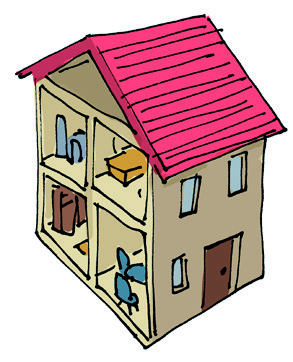 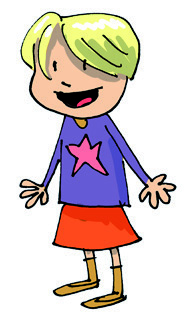 A BCČĆDDŽĐEFGHIJKLLJMNNJOPRSŠTUVZŽ